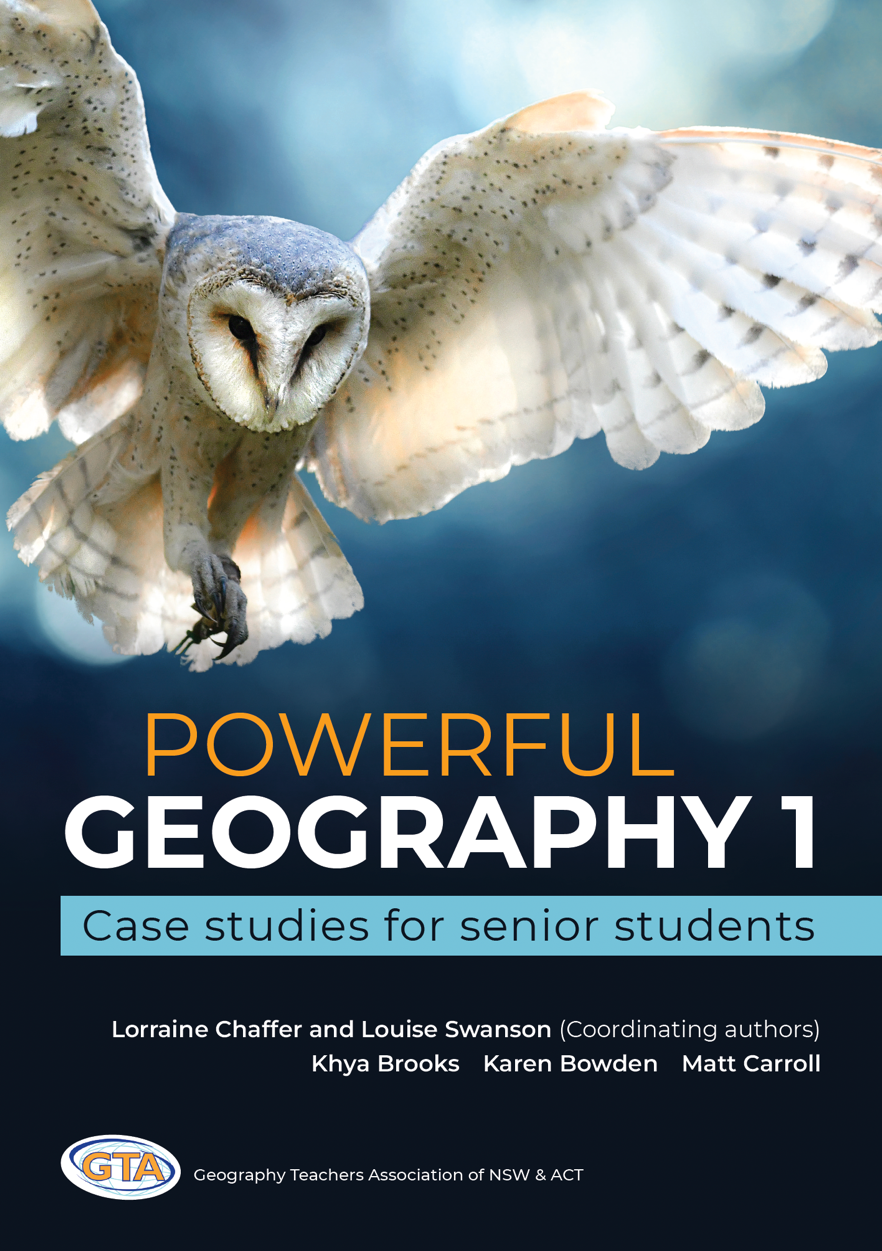           Order here: Powerful Geography 1 - Order Site (eventsair.com)           Follow the Authors Blog HERE for teaching ideas and support.Stage 6Year 11Unit Name:Earth’s natural systems & Geographical InvestigationTeacher:Unit Duration: Term 1, 2024 Weeks 1 - 11Unit DescriptionUnit DescriptionUnit DescriptionOutcomesStudents investigate the diverse landscapes of the Earth’s surface and its distinctive physical features. They examine the cycles, circulations, interconnections and spatial patterns that combine to form the Earth’s integrated system, and investigate natural processes, cycles and circulations that change the Earth’s land and water cover.This focus area includes an overview of the uniqueness and diversity of the Earth. It is intended to provide a broad perspective as a context for studying the focus area. Allocate a maximum of 4 hours to this part of the focus area.Learning across the CurriculumGeneral CapabilitiesCritical and creative thinkingEthical understandingICTIntercultural understandingLiteracyNumeracyPersonal and social competenceCross-curriculum prioritiesAboriginal and Torres Strait Islander histories and culturesAsia and Australia’s engagement with AsiaSustainability and environmentOther learning across the curriculum areasCivics and CitizenshipDifference and DiversityWork and EnterpriseLearning across the CurriculumGeneral CapabilitiesCritical and creative thinkingEthical understandingICTIntercultural understandingLiteracyNumeracyPersonal and social competenceCross-curriculum prioritiesAboriginal and Torres Strait Islander histories and culturesAsia and Australia’s engagement with AsiaSustainability and environmentOther learning across the curriculum areasCivics and CitizenshipDifference and DiversityWork and EnterpriseGE-11-01 examines places, environments and natural and human phenomena, for their characteristics, spatial patterns, interactions and changes over timeGE-11-02 explains geographical processes and influences, at a range of scales, that form and transform places and environmentsGE-11-05 analyses and synthesises relevant geographical information from a variety of sourcesGE-11-06 identifies geographical methods used in geographical inquiry and their relevance in the contemporary worldGE-11-07 applies geographical inquiry skills and tools, including spatial technologies, fieldwork, and ethical practices, to investigate places and environmentsGE-11-08 applies mathematical ideas and techniques to analyse geographical dataGE-11-09 communicates and applies geographical understanding, using geographical knowledge, concepts, terms and tools, in appropriate formsSubject SkillsSubject SkillsSubject SkillsSubject SkillsGeographical inquiry skillsDevelop geographical questions to inform a plan for inquiryAcquire quantitative and/or qualitative data and information using ethical practices by:collecting and recording primary geographical data using a range of toolsgathering and organising geographical information from secondary sourcesMapsDetermine area and grid references, and degrees and minutes of latitude and longitudeInterpret contour linesCalculate the local relief of an areaCalculate the gradient of a slope as a ratioConstruct and annotate a cross-section from a topographic mapCalculate and interpret the vertical exaggeration of a cross-sectionDetermine aspect, altitude, river flow, features within quadrants, directions, bearings and sight lines between 2 pointsUse scale to calculate distance and areaRecognise the key features of changing pressure patterns on weather mapsSpatial technology skillsUse GPS to collect location dataUse spatial information to determine connections, impacts and change over timeMapsDetermine area and grid references, and degrees and minutes of latitude and longitudeInterpret contour linesCalculate the local relief of an areaCalculate the gradient of a slope as a ratioConstruct and annotate a cross-section from a topographic mapCalculate and interpret the vertical exaggeration of a cross-sectionDetermine aspect, altitude, river flow, features within quadrants, directions, bearings and sight lines between 2 pointsUse scale to calculate distance and areaRecognise the key features of changing pressure patterns on weather mapsSpatial technology skillsUse GPS to collect location dataUse spatial information to determine connections, impacts and change over timeFieldworkFormulate geographical questions for investigationIdentify, collect and record geographical data and informationConstruct a log of events and activities that records the development of a fieldwork activitySynthesise and interpret fieldwork dataEvaluate a fieldwork activityGraphs and StatisticsInterpret frequency distributions and diagramsVisual RepresentationsUse aerial photographs and satellite images to describe the rate and extent of changeIdentify and describe spatial patterns and associations, interactions and change using a range of visual representationsAssessment FOR LearningAssessment OF LearningAssessment OF LearningAssessment AS LearningDiagnostic pre-tests, class brainstorms and application tasksAssessment 1: Scenario Task; Weight: 30 %Outcomes:GE-LS-03, GE-LS-05, GE-LS-12Assessment 1: Scenario Task; Weight: 30 %Outcomes:GE-LS-03, GE-LS-05, GE-LS-12Processes, Cycles and Circulations writing taskSCOPE AND SEQUENCEWeek 1Week 2Week 2Week 3Week 4Week 5Week 6Week 7Week 8Week 9Week 10Week 11ContentOverview of uniqueness and diversityOverview of uniqueness and diversityProcesses, cycles and circulations connecting natural systemsProcesses, cycles and circulations connecting natural systemsProcesses, cycles and circulations connecting natural systemsProcesses, cycles and circulations connecting natural systemsNatural systems and land cover changeNatural systems and land cover changeNatural systems and land cover changeNatural systems and land cover changeGeographical InvestigationGeographical InvestigationIntended OutcomesGE-11-01, GE-11-09GE-11-01, GE-11-09GE-11-02, GE-11-05, GE-11-07, GE-11-08GE-11-02, GE-11-05, GE-11-07, GE-11-08GE-11-02, GE-11-05, GE-11-07, GE-11-08GE-11-02, GE-11-05, GE-11-07, GE-11-08GE-11-06, 11-07, GE-11-08, 11-09GE-11-06, 11-07, GE-11-08, 11-09GE-11-06, 11-07, GE-11-08, 11-09GE-11-06, 11-07, GE-11-08, 11-09GE-11-01, GE-11-02, GE-11-05, GE-11-06, GE-11-07, GE-11-08, GE-11-09GE-11-01, GE-11-02, GE-11-05, GE-11-06, GE-11-07, GE-11-08, GE-11-09ContentOutcomes AND SkillsTeaching ActivitiesTeaching ActivitiesTeaching ActivitiesEvidence of LearningRegisterContentOutcomes AND SkillsCoreApplicationExtensionEvidence of LearningRegisterWeek 1Overview of uniqueness and diversity (4 hrs)Week 1Overview of uniqueness and diversity (4 hrs)How can we value nature?Why do people have different connections with nature?How are people’s values of nature changing?Nature as a source of wonderInspirational LandscapesBiodiversity HotspotsWildlife migrationsGE-11-01 examines places, environments and natural and human phenomena, for their characteristics, spatial patterns, interactions and changes over timeTeacher places various satellite, ground level, vertical and oblique aerial photographs of nature around the room (e.g. Treehugger). Students use PMI through a gallery walkthrough on the characteristics and features of those places. Students share to find commonalities, then select one and develop 5 questions about it (e.g. where is this?)Students assess the biodiversity hotspot map to explain its spatial distribution. Students research ONE biodiversity hotspot and complete a diagnostic structured paragraph to the question: Explain the importance of biodiversity hotspots.Students read Powerful Geography GEOSTORY 1.1 Inspiring wildlife migrations’ and complete the activities. Students write a summary to explain how wildlife migrations demonstrate nature as a source of wonder. Teacher places various satellite, ground level, vertical and oblique aerial photographs of nature around the room (e.g. Treehugger). Students use PMI through a gallery walkthrough on the characteristics and features of those places. Students share to find commonalities, then select one and develop 5 questions about it (e.g. where is this?)Students assess the biodiversity hotspot map to explain its spatial distribution. Students research ONE biodiversity hotspot and complete a diagnostic structured paragraph to the question: Explain the importance of biodiversity hotspots.Students read Powerful Geography GEOSTORY 1.1 Inspiring wildlife migrations’ and complete the activities. Students write a summary to explain how wildlife migrations demonstrate nature as a source of wonder. Teacher places various satellite, ground level, vertical and oblique aerial photographs of nature around the room (e.g. Treehugger). Students use PMI through a gallery walkthrough on the characteristics and features of those places. Students share to find commonalities, then select one and develop 5 questions about it (e.g. where is this?)Students assess the biodiversity hotspot map to explain its spatial distribution. Students research ONE biodiversity hotspot and complete a diagnostic structured paragraph to the question: Explain the importance of biodiversity hotspots.Students read Powerful Geography GEOSTORY 1.1 Inspiring wildlife migrations’ and complete the activities. Students write a summary to explain how wildlife migrations demonstrate nature as a source of wonder. Examine environments for characteristics Explain spatial patterns of biodiversity hotspotsExamine natural phenomena spatial patternsPeople’s connection to the natural world and why it can vary; eg:Proximity to natureWorldviewIndigenous groupsAboriginal Peoples connection to countrythe ‘overview’ effectGE-11-01 examines places, environments and natural and human phenomena, for their characteristics, spatial patterns, interactions and changes over timeGE-11-09 communicates and applies geographical understanding, using geographical knowledge, concepts, terms and tools, in appropriate formsTeacher distinguishes between worldviews and the values that can influence perspective through the lens of anthropocentrism, biocentrism and ecocentrism. Students create a checklist to test their peers and determine their worldview.Using the Bishnoi group's protection of trees in the Thar Desert (India) as an example, students select a natural place and explain how THREE of the following perspectives would see and connect to that place differently, and why.Using the following scenario, students complete the activities: A traveller becomes ill whilst hiking and comes across an Indigenous tribe who use traditional medicine to treat him.  The awed traveller then meets with an investor who funds research into the medicinal properties. A pharmaceutical company then uses this to develop a product. Identify the connection to the natural world for each of these stakeholders.Using your own worldview, which stakeholder owns the most rights to this medicine, and why?Teacher distinguishes between worldviews and the values that can influence perspective through the lens of anthropocentrism, biocentrism and ecocentrism. Students create a checklist to test their peers and determine their worldview.Using the Bishnoi group's protection of trees in the Thar Desert (India) as an example, students select a natural place and explain how THREE of the following perspectives would see and connect to that place differently, and why.Using the following scenario, students complete the activities: A traveller becomes ill whilst hiking and comes across an Indigenous tribe who use traditional medicine to treat him.  The awed traveller then meets with an investor who funds research into the medicinal properties. A pharmaceutical company then uses this to develop a product. Identify the connection to the natural world for each of these stakeholders.Using your own worldview, which stakeholder owns the most rights to this medicine, and why?Teacher distinguishes between worldviews and the values that can influence perspective through the lens of anthropocentrism, biocentrism and ecocentrism. Students create a checklist to test their peers and determine their worldview.Using the Bishnoi group's protection of trees in the Thar Desert (India) as an example, students select a natural place and explain how THREE of the following perspectives would see and connect to that place differently, and why.Using the following scenario, students complete the activities: A traveller becomes ill whilst hiking and comes across an Indigenous tribe who use traditional medicine to treat him.  The awed traveller then meets with an investor who funds research into the medicinal properties. A pharmaceutical company then uses this to develop a product. Identify the connection to the natural world for each of these stakeholders.Using your own worldview, which stakeholder owns the most rights to this medicine, and why?Examine worldviews influence on environmental valueApply worldview and values to examine places and environments Apply worldviews and values to determine connections to environmentsThe universal value of Earth’s environmentsIntrinsic valueGlobal CommonsGE-11-01 examines places, environments and natural and human phenomena, for their characteristics, spatial patterns, interactions and changes over timeGE-11-09 communicates and applies geographical understanding, using geographical knowledge, concepts, terms and tools, in appropriate formsStudents read the ‘Powerful Geography VISUALISE THIS 11: Global Commons’ and complete the activities. Students then:Optional: Teacher explains what the UNESCO World Heritage list is and models how the criteria is used to justify the labelling of two sites. Students then complete one of the levelled activities: Students then identify evidence to ‘change my mind’ on the following statement: Environments that do not provide services for humans, do not hold any value. Students read the ‘Powerful Geography VISUALISE THIS 11: Global Commons’ and complete the activities. Students then:Optional: Teacher explains what the UNESCO World Heritage list is and models how the criteria is used to justify the labelling of two sites. Students then complete one of the levelled activities: Students then identify evidence to ‘change my mind’ on the following statement: Environments that do not provide services for humans, do not hold any value. Students read the ‘Powerful Geography VISUALISE THIS 11: Global Commons’ and complete the activities. Students then:Optional: Teacher explains what the UNESCO World Heritage list is and models how the criteria is used to justify the labelling of two sites. Students then complete one of the levelled activities: Students then identify evidence to ‘change my mind’ on the following statement: Environments that do not provide services for humans, do not hold any value. Examine the value of the Global commonsExamine the criteria of UNESCO World Heritage Utilise evidence to justify human valuing of environments Weeks 2-5Processes, cycles and circulations connecting natural systemsWeeks 2-5Processes, cycles and circulations connecting natural systemsWhat are the processes, cycles and circulations in Earth systems?How interconnected are the processes, cycles and circulations for Earth systems?How will human impacts to processes, cycles and circulations impact the future of the Earth’s systems?Characteristics of Earth’s natural systems and factors affecting their functioningLatitude.SeasonalityAltitudeContinentality. Oceanity GE-11-02 explains geographical processes and influences, at a range of scales, that form and transform places and environmentsMaps: Determine area and grid references, and degrees and minutes of latitude and longitudeMaps: Identify and describe spatial patterns and associations, relationships, networks, linkages and evidence of change, within and between regions or areas, using a range of mapsIn pairs, students create a Frayer Model for each of the terms processes, cycles and circulations. Students use Source 1.2 in Powerful Geography Visualise This 1: Earth’s natural systems and existing knowledge to brainstorm examples of natural biophysical interactions. Students then categorise the examples into processes, cycles and circulations. Students brainstorm the factors that may affect/influence the processes, cycles and circulations of Earth’s natural systems. Students are provided a topographic map, a climate zone map and a biomes map of Australia. Students must predict why there are differences in the types of natural systems across the continent, referring to the maps. Teacher explains the influence of latitude (including a practise game), seasonality, altitude, aspect, continentality and oceanity on natural systems across Australia using Hobart, Alice Springs, Cairns and Mt. Kosciuszko as key examples . Students complete one of the following:Students read Powerful Geography chapter 3.3: Factors influencing forests and complete activities. Students use their understanding to annotate photographs of the Boreal and the Congo forests to compare how altitude, latitude, aspect and seasonality influence the forests differently. In pairs, students create a Frayer Model for each of the terms processes, cycles and circulations. Students use Source 1.2 in Powerful Geography Visualise This 1: Earth’s natural systems and existing knowledge to brainstorm examples of natural biophysical interactions. Students then categorise the examples into processes, cycles and circulations. Students brainstorm the factors that may affect/influence the processes, cycles and circulations of Earth’s natural systems. Students are provided a topographic map, a climate zone map and a biomes map of Australia. Students must predict why there are differences in the types of natural systems across the continent, referring to the maps. Teacher explains the influence of latitude (including a practise game), seasonality, altitude, aspect, continentality and oceanity on natural systems across Australia using Hobart, Alice Springs, Cairns and Mt. Kosciuszko as key examples . Students complete one of the following:Students read Powerful Geography chapter 3.3: Factors influencing forests and complete activities. Students use their understanding to annotate photographs of the Boreal and the Congo forests to compare how altitude, latitude, aspect and seasonality influence the forests differently. In pairs, students create a Frayer Model for each of the terms processes, cycles and circulations. Students use Source 1.2 in Powerful Geography Visualise This 1: Earth’s natural systems and existing knowledge to brainstorm examples of natural biophysical interactions. Students then categorise the examples into processes, cycles and circulations. Students brainstorm the factors that may affect/influence the processes, cycles and circulations of Earth’s natural systems. Students are provided a topographic map, a climate zone map and a biomes map of Australia. Students must predict why there are differences in the types of natural systems across the continent, referring to the maps. Teacher explains the influence of latitude (including a practise game), seasonality, altitude, aspect, continentality and oceanity on natural systems across Australia using Hobart, Alice Springs, Cairns and Mt. Kosciuszko as key examples . Students complete one of the following:Students read Powerful Geography chapter 3.3: Factors influencing forests and complete activities. Students use their understanding to annotate photographs of the Boreal and the Congo forests to compare how altitude, latitude, aspect and seasonality influence the forests differently. Define terminology for application to natural systemsDetermine factors for Earth’s natural systemsApplying mapping skills for the determination of factors affecting system functioning Annotation of photographs applying factors affecting system functioning The processes, cycles and circulations connecting natural systems; including:atmospheric systemsGE-11-02 explains geographical processes and influences, at a range of scales, that form and transform places and environmentsMaps: Recognise the key features of changing pressure patterns on weather mapsInterpret frequency distributions and diagramsGE-11-02 explains geographical processes and influences, at a range of scales, that form and transform places and environmentsStudents complete a diagram that summarises the main 5 layers of the atmosphere, identifying their height, temperature ranges and explaining where weather occurs and where the ozone layer is. Students then create a pie or sector graph to summarise the distribution of gases in each layer. Referring to their diagram, students explain how the formation of the layers influences earth systems (altitude and adiabatic lapse rate).Global atmospheric circulationStudents assess a map of world biomes with a map of climate zones and map of ocean circulation systems. Students identify patterns and attempt to explain how processes, cycles and circulations influence these patterns.Students read and conduct activities from Powerful Geography: Visualise This 2: Global Atmospheric Circulation. Students complete a diagram of the Earth to annotate the Hadley, Ferrel and Polar cells, identifying where the global high and low pressure systems are (high is descending, low is ascending). Students then:Weather systemsTeacher overview of the influence of the Coriolis effect on wind direction and differential heating at a global and regional scale. Teacher overview of how this relates to synoptic charts (including high and low pressure between north and south, isobars, hPa, cold/warm fronts, ridges and troughs, wind speed and direction), and students use the BOM to explain the weather changes for the next four days in three locations across Australia. Students then predict how this would be different in a different season. Teacher models how to use the pressure, temperature and wind layer on Zoom Earth to identify weather. Students predict if where they live is experiencing a high or low pressure system and then check it on Zoom Earth. Students then:Students investigate how differential heating is influenced on a local scale, by factors such as albedo, solar access and wind tunnels . Students assess diagrams of sea-land breeze and attempt to explain why the high and low pressure systems form differently in day from night. Students brainstorm other ways these processes are affected (eg urbanisation). Students predict where microclimates could be in the school, based on albedo, solar access, wind tunnels etc. They use hygrometers, thermometers and anemometers to test the inquiry question: How do land use changes in the school influence its microclimates? Revision activity (optional):Students complete a diagram that summarises the main 5 layers of the atmosphere, identifying their height, temperature ranges and explaining where weather occurs and where the ozone layer is. Students then create a pie or sector graph to summarise the distribution of gases in each layer. Referring to their diagram, students explain how the formation of the layers influences earth systems (altitude and adiabatic lapse rate).Global atmospheric circulationStudents assess a map of world biomes with a map of climate zones and map of ocean circulation systems. Students identify patterns and attempt to explain how processes, cycles and circulations influence these patterns.Students read and conduct activities from Powerful Geography: Visualise This 2: Global Atmospheric Circulation. Students complete a diagram of the Earth to annotate the Hadley, Ferrel and Polar cells, identifying where the global high and low pressure systems are (high is descending, low is ascending). Students then:Weather systemsTeacher overview of the influence of the Coriolis effect on wind direction and differential heating at a global and regional scale. Teacher overview of how this relates to synoptic charts (including high and low pressure between north and south, isobars, hPa, cold/warm fronts, ridges and troughs, wind speed and direction), and students use the BOM to explain the weather changes for the next four days in three locations across Australia. Students then predict how this would be different in a different season. Teacher models how to use the pressure, temperature and wind layer on Zoom Earth to identify weather. Students predict if where they live is experiencing a high or low pressure system and then check it on Zoom Earth. Students then:Students investigate how differential heating is influenced on a local scale, by factors such as albedo, solar access and wind tunnels . Students assess diagrams of sea-land breeze and attempt to explain why the high and low pressure systems form differently in day from night. Students brainstorm other ways these processes are affected (eg urbanisation). Students predict where microclimates could be in the school, based on albedo, solar access, wind tunnels etc. They use hygrometers, thermometers and anemometers to test the inquiry question: How do land use changes in the school influence its microclimates? Revision activity (optional):Students complete a diagram that summarises the main 5 layers of the atmosphere, identifying their height, temperature ranges and explaining where weather occurs and where the ozone layer is. Students then create a pie or sector graph to summarise the distribution of gases in each layer. Referring to their diagram, students explain how the formation of the layers influences earth systems (altitude and adiabatic lapse rate).Global atmospheric circulationStudents assess a map of world biomes with a map of climate zones and map of ocean circulation systems. Students identify patterns and attempt to explain how processes, cycles and circulations influence these patterns.Students read and conduct activities from Powerful Geography: Visualise This 2: Global Atmospheric Circulation. Students complete a diagram of the Earth to annotate the Hadley, Ferrel and Polar cells, identifying where the global high and low pressure systems are (high is descending, low is ascending). Students then:Weather systemsTeacher overview of the influence of the Coriolis effect on wind direction and differential heating at a global and regional scale. Teacher overview of how this relates to synoptic charts (including high and low pressure between north and south, isobars, hPa, cold/warm fronts, ridges and troughs, wind speed and direction), and students use the BOM to explain the weather changes for the next four days in three locations across Australia. Students then predict how this would be different in a different season. Teacher models how to use the pressure, temperature and wind layer on Zoom Earth to identify weather. Students predict if where they live is experiencing a high or low pressure system and then check it on Zoom Earth. Students then:Students investigate how differential heating is influenced on a local scale, by factors such as albedo, solar access and wind tunnels . Students assess diagrams of sea-land breeze and attempt to explain why the high and low pressure systems form differently in day from night. Students brainstorm other ways these processes are affected (eg urbanisation). Students predict where microclimates could be in the school, based on albedo, solar access, wind tunnels etc. They use hygrometers, thermometers and anemometers to test the inquiry question: How do land use changes in the school influence its microclimates? Revision activity (optional):Use graphs and diagrams to explain processes and interactions  Identification of patterns within atmospheric systemExplain influence of GAC as a atmospheric processConnecting processes impact on weather Explanation of hemisphere differencesExamine local factors determining variations to atmospheric systemFieldwork inquiry into functioning of microclimatesExplanatory summary of atmospheric processes functioning in environments hydrological systemsprecipitation patterns and cyclescatchment functioningwater storages and flows.GE-11-08 applies mathematical ideas and techniques to analyse geographical datainterpret frequency distributions and diagramsGE-11-02 explains geographical processes and influences, at a range of scales, that form and transform places and environmentsGE-11-01 examines places, environments and natural and human phenomena, for their characteristics, spatial patterns, interactions and changes over timeWater storage and flows and catchment functioningStudents complete a water cycle diagram and then discuss what this looks like on a local to global level. On their diagram, students identify the inputs, storage and outputs of water at different points in the cycle. Students watch a video summarising water catchments and/or video on how rivers have water and create an illustration to demonstrate how catchments and rivers work, and how humans can impact these natural processes. Students use the graph at Figure R7 to explain how seasons influence the flow of water in rivers.Students get into groups of three and allocate each person a type of rainfall: orographic, frontal and convectional. Students become experts on their type of rainfall and teach it to the others in their group until all students know about all three. Collectively they construct a diagram or annotate one to explain the different types and how they influence environments. 
Students watch ‘We flooded a forest’ and identify the hydrologic processes, cycles and circulations that occur. Using their notes, students create a written response to the following:Atmosphere-ocean circulationsStudents read and complete activities from Powerful Geography- Visualise This 3: Global Ocean Circulations.Students investigate how proximity to the ocean can affect the climate of a place. They construct a climate graph of 3 places on the same line of latitude but at different proximities to the ocean; Ibiza (an island), San Francisco (coastal) and Wichita, Kansas USA (inland). They use their climate graphs to:Students use their knowledge and additional research to answer the following question: Why is London warmer than New York, even though it is a higher latitude?Students construct a diagram of ENSO using Powerful Geography Visualise This 3: Global Ocean Circulations as a guide. On their diagram, they explain how changes in the cycle of ENSO influences the precipitation patterns in Australia and South America. Water storage and flows and catchment functioningStudents complete a water cycle diagram and then discuss what this looks like on a local to global level. On their diagram, students identify the inputs, storage and outputs of water at different points in the cycle. Students watch a video summarising water catchments and/or video on how rivers have water and create an illustration to demonstrate how catchments and rivers work, and how humans can impact these natural processes. Students use the graph at Figure R7 to explain how seasons influence the flow of water in rivers.Students get into groups of three and allocate each person a type of rainfall: orographic, frontal and convectional. Students become experts on their type of rainfall and teach it to the others in their group until all students know about all three. Collectively they construct a diagram or annotate one to explain the different types and how they influence environments. 
Students watch ‘We flooded a forest’ and identify the hydrologic processes, cycles and circulations that occur. Using their notes, students create a written response to the following:Atmosphere-ocean circulationsStudents read and complete activities from Powerful Geography- Visualise This 3: Global Ocean Circulations.Students investigate how proximity to the ocean can affect the climate of a place. They construct a climate graph of 3 places on the same line of latitude but at different proximities to the ocean; Ibiza (an island), San Francisco (coastal) and Wichita, Kansas USA (inland). They use their climate graphs to:Students use their knowledge and additional research to answer the following question: Why is London warmer than New York, even though it is a higher latitude?Students construct a diagram of ENSO using Powerful Geography Visualise This 3: Global Ocean Circulations as a guide. On their diagram, they explain how changes in the cycle of ENSO influences the precipitation patterns in Australia and South America. Water storage and flows and catchment functioningStudents complete a water cycle diagram and then discuss what this looks like on a local to global level. On their diagram, students identify the inputs, storage and outputs of water at different points in the cycle. Students watch a video summarising water catchments and/or video on how rivers have water and create an illustration to demonstrate how catchments and rivers work, and how humans can impact these natural processes. Students use the graph at Figure R7 to explain how seasons influence the flow of water in rivers.Students get into groups of three and allocate each person a type of rainfall: orographic, frontal and convectional. Students become experts on their type of rainfall and teach it to the others in their group until all students know about all three. Collectively they construct a diagram or annotate one to explain the different types and how they influence environments. 
Students watch ‘We flooded a forest’ and identify the hydrologic processes, cycles and circulations that occur. Using their notes, students create a written response to the following:Atmosphere-ocean circulationsStudents read and complete activities from Powerful Geography- Visualise This 3: Global Ocean Circulations.Students investigate how proximity to the ocean can affect the climate of a place. They construct a climate graph of 3 places on the same line of latitude but at different proximities to the ocean; Ibiza (an island), San Francisco (coastal) and Wichita, Kansas USA (inland). They use their climate graphs to:Students use their knowledge and additional research to answer the following question: Why is London warmer than New York, even though it is a higher latitude?Students construct a diagram of ENSO using Powerful Geography Visualise This 3: Global Ocean Circulations as a guide. On their diagram, they explain how changes in the cycle of ENSO influences the precipitation patterns in Australia and South America. Use diagrams and statistics to explain water storage on different scalesInterpret frequency graphs and diagrams to explain processesExplain the impacts of rainfall processes on placesExplain how changes to hydrological cycles can impact places and environmentsConstruct climate graphs and annotate them to explain differences in characteristics and cycles and processes between places Students apply knowledge of circulations and cyclesCommunicate understanding through a diagramgeomorphic systemsprocesses at tectonic boundariesvolcanic eruptionssoil formationcoastal and river processescycles of weathering, erosion and deposition.GE-11-07 applies geographical inquiry skills and tools, including spatial technologies, fieldwork, and ethical practices, to investigate places and environmentsSpatial Tech: Use spatial information to determine connections, impacts and change over timeMaps: Determine area and grid references, and degrees and minutes of latitude and longitudeMaps: Interpret contour linesMaps: Calculate the local relief of an areaMaps: Calculate the gradient of a slope as a ratioMaps: Construct and annotate a cross-section from a topographic mapProcesses at tectonic boundariesStudents watch the theory of continental drift and write a summary justifying why it is scientifically sound theory. They use their notes from the video to complete diagrams of the different tectonic boundaries and the way those boundaries influence environments.Students use satellite images and Google Earth to construct a transect of the environment from Northern India to Mongolia. Students identify how tectonic processes and other processes, cycles and circulations (such as orographic rain and global atmospheric circulation) have influenced this transect.Students assess topographic maps of volcanoes, such as Hawaii or this one here, and complete various diagnostic mapping activities. The teacher uses the data from this task to inform future explicit teaching and practice of these skills. Questions could address the contour interval, local relief, gradient, distance, line of sight, cross sections and vertical exaggeration etc. Optional: Students complete the activity written by Earth Science Week on ArcGIS, assessing the impact of tectonic plates between the Northern and Southern hemispheres.Cycles of weathering, erosion and depositionTeacher overview of chemical and mechanical weathering, types of erosion and deposition. Students annotate photographs from coastal and desert environments to explain how weathering and erosion have influenced those environments.Students conduct an inquiry to look at how soil depth influences the size of trees in the school. Students use a soil rod and rope to measure the depth of soil and width of trees at 5 locations at a high point (ridge) in the school, and 5 in a lower point (valley). Students:Students read the Powerful Geography GEOstory 1.4 Blown Away: The story of dust and complete the activities. Processes at tectonic boundariesStudents watch the theory of continental drift and write a summary justifying why it is scientifically sound theory. They use their notes from the video to complete diagrams of the different tectonic boundaries and the way those boundaries influence environments.Students use satellite images and Google Earth to construct a transect of the environment from Northern India to Mongolia. Students identify how tectonic processes and other processes, cycles and circulations (such as orographic rain and global atmospheric circulation) have influenced this transect.Students assess topographic maps of volcanoes, such as Hawaii or this one here, and complete various diagnostic mapping activities. The teacher uses the data from this task to inform future explicit teaching and practice of these skills. Questions could address the contour interval, local relief, gradient, distance, line of sight, cross sections and vertical exaggeration etc. Optional: Students complete the activity written by Earth Science Week on ArcGIS, assessing the impact of tectonic plates between the Northern and Southern hemispheres.Cycles of weathering, erosion and depositionTeacher overview of chemical and mechanical weathering, types of erosion and deposition. Students annotate photographs from coastal and desert environments to explain how weathering and erosion have influenced those environments.Students conduct an inquiry to look at how soil depth influences the size of trees in the school. Students use a soil rod and rope to measure the depth of soil and width of trees at 5 locations at a high point (ridge) in the school, and 5 in a lower point (valley). Students:Students read the Powerful Geography GEOstory 1.4 Blown Away: The story of dust and complete the activities. Processes at tectonic boundariesStudents watch the theory of continental drift and write a summary justifying why it is scientifically sound theory. They use their notes from the video to complete diagrams of the different tectonic boundaries and the way those boundaries influence environments.Students use satellite images and Google Earth to construct a transect of the environment from Northern India to Mongolia. Students identify how tectonic processes and other processes, cycles and circulations (such as orographic rain and global atmospheric circulation) have influenced this transect.Students assess topographic maps of volcanoes, such as Hawaii or this one here, and complete various diagnostic mapping activities. The teacher uses the data from this task to inform future explicit teaching and practice of these skills. Questions could address the contour interval, local relief, gradient, distance, line of sight, cross sections and vertical exaggeration etc. Optional: Students complete the activity written by Earth Science Week on ArcGIS, assessing the impact of tectonic plates between the Northern and Southern hemispheres.Cycles of weathering, erosion and depositionTeacher overview of chemical and mechanical weathering, types of erosion and deposition. Students annotate photographs from coastal and desert environments to explain how weathering and erosion have influenced those environments.Students conduct an inquiry to look at how soil depth influences the size of trees in the school. Students use a soil rod and rope to measure the depth of soil and width of trees at 5 locations at a high point (ridge) in the school, and 5 in a lower point (valley). Students:Students read the Powerful Geography GEOstory 1.4 Blown Away: The story of dust and complete the activities. Justification of theory meritTransect analysis determining geomorphic influenceDiagnostic mapping skillsComparison of hemisphere tectonic plates Annotations and corresponding explanations of geomorphic process Fieldwork inquiry measuring geomorphic processes influence Geomorphic circulation activityecological systemsenergy flowsnutrient cyclesbiological productivityland-based and marine ecosystemsnatural phenomena such as species migration.GE-11-05 analyses and synthesises relevant geographical information from a variety of sourcesGE-11-09 communicates and applies geographical understanding, using geographical knowledge, concepts, terms and tools, in appropriate formsTeacher overview of energy flows in an ecosystem, and the cycling of nutrients. Teacher overview of biological productivity (and NPP). Students assess a map of biological productivity and use their understanding of processes, cycles and circulations to write a structured response to the following question: How do global processes, cycles and circulations influence the spatial patterns of biological productivity. Students then:Students read Powerful Geography Chapter 3.2: Forests as ecological systems and complete the activities.Students read Powerful Geography GEOstory 1.3: Whales as ecological engineers and complete the activitiesTeacher explains paragraph structuring (eg PEEL, PBEIHT, STEEL etc) and how to apply evidence to form a judgement. Students respond to the following short answer question using the scaffold: Explain how two of Earth’s natural systems interact to influence ONE environment. Students then peer mark on another and provide a suggestion for improvement.Students complete a set of short answer questions, applying feedback from the previous activity. Example questions include:Determine the significance of hydrologic systems in influencing the atmosphereExplain the role of weathering and erosion in influencing the nature of environmentsAnalyse the role of energy flows for the diversity of environmentsTeacher overview of energy flows in an ecosystem, and the cycling of nutrients. Teacher overview of biological productivity (and NPP). Students assess a map of biological productivity and use their understanding of processes, cycles and circulations to write a structured response to the following question: How do global processes, cycles and circulations influence the spatial patterns of biological productivity. Students then:Students read Powerful Geography Chapter 3.2: Forests as ecological systems and complete the activities.Students read Powerful Geography GEOstory 1.3: Whales as ecological engineers and complete the activitiesTeacher explains paragraph structuring (eg PEEL, PBEIHT, STEEL etc) and how to apply evidence to form a judgement. Students respond to the following short answer question using the scaffold: Explain how two of Earth’s natural systems interact to influence ONE environment. Students then peer mark on another and provide a suggestion for improvement.Students complete a set of short answer questions, applying feedback from the previous activity. Example questions include:Determine the significance of hydrologic systems in influencing the atmosphereExplain the role of weathering and erosion in influencing the nature of environmentsAnalyse the role of energy flows for the diversity of environmentsTeacher overview of energy flows in an ecosystem, and the cycling of nutrients. Teacher overview of biological productivity (and NPP). Students assess a map of biological productivity and use their understanding of processes, cycles and circulations to write a structured response to the following question: How do global processes, cycles and circulations influence the spatial patterns of biological productivity. Students then:Students read Powerful Geography Chapter 3.2: Forests as ecological systems and complete the activities.Students read Powerful Geography GEOstory 1.3: Whales as ecological engineers and complete the activitiesTeacher explains paragraph structuring (eg PEEL, PBEIHT, STEEL etc) and how to apply evidence to form a judgement. Students respond to the following short answer question using the scaffold: Explain how two of Earth’s natural systems interact to influence ONE environment. Students then peer mark on another and provide a suggestion for improvement.Students complete a set of short answer questions, applying feedback from the previous activity. Example questions include:Determine the significance of hydrologic systems in influencing the atmosphereExplain the role of weathering and erosion in influencing the nature of environmentsAnalyse the role of energy flows for the diversity of environmentsAssessing of energy flows influence on productivityExamination of ecologic system processes in forestsResponse and refinement of judgement related to system interactionsApplication of feedback to refine connection of natural systems  Weeks 6-9Natural systems and land cover changeWeeks 6-9Natural systems and land cover changeHow do processes, cycles and circulations shape land cover?How have natural processes, cycles and circulations shaped land cover in the Boreal Forest of Canada?How will changes to natural processes, cycles and circulations shape land cover in the Boreal Forests of Canada in the future?The nature and extent of Earth’s land cover, including waterNatural processes, cycles and circulations that change Earth’s land and water cover, including:climatic and glacial cyclesthe invasion and ecological succession of vegetation communitiesThe natural processes, cycles and circulations that have shaped the land and/or water cover of ONE placeGE-11-06 identifies geographical methods used in geographical inquiry and their relevance in the contemporary worldMaps: Estimate the scale of aerial photographs and satellite imagesMaps: Calculate areas of land use as a ratioGE-11-07 applies geographical inquiry skills and tools, including spatial technologies, fieldwork, and ethical practices, to investigate places and environmentsGE-11-08 applies mathematical ideas and techniques to analyse geographical dataGE-11-09 communicates and applies geographical understanding, using geographical knowledge, concepts, terms and tools, in appropriate formsSpatial Tech: Use spatial information to determine connections, impacts and change over timeMaps: Identify and describe spatial patterns and associations, relationships, networks, linkages and evidence of change, within and between regions or areas, using a range of mapsGE-11-09 communicates and applies geographical understanding, using geographical knowledge, concepts, terms and tools, in appropriate formsVisual Repr: Use aerial photographs and satellite images to describe the rate and extent of changeMaps: Determine area and grid references, and degrees and minutes of latitude and longitudeMaps: Interpret contour linesMaps: Calculate the local relief of an areaMaps: Calculate the gradient of a slope as a ratioMaps: Construct and annotate a cross-section from a topographic mapMaps: Calculate and interpret the vertical exaggeration of a cross-sectionMaps: Determine aspect, altitude, river flow, features within quadrants, directions, bearings and sight lines between 2 pointsMaps: Use scale to calculate distance and areaThe nature and extent of Earth’s land coverTeacher overview of nature and extent of global land cover across marine and terrestrial environments. Students distinguish between land cover and land use. Students use Land Cover Viewer to determine the nature and extent of land and water coverage for each major continent.Students use the ARCGIS ‘wayback’ tool and toggle the swipe mode (a button on the left). Students visit 10 different environments on Earth, at varying scales, and compare the oldest and newest image at each site. Students note down changes to the nature and extent of land cover. Example places: Northern Canada, Aral sea, St Helens, Sumatra, Oran Park NSW. Students then:Glacial and interglacial periodsTeacher overview of glacial and interglacial cycles of Earth. Students read Powerful Geography Visualise This 4: Glacial and Interglacial cycles and complete the relevant activities. Students then:Optional: Students read Powerful Geography Visualise This 6: Permafrost, complete the relevant activities and then create a diagram that explains how glacial and interglacial cycles influence permafrost.Ecological SuccessionTeacher explains how ecological succession occurs following a glacial period. Students read Powerful Geography Visualise This 5: Ecological Succession and complete the activities. Students are given one of the scenarios below to create their own timeline illustration of primary and secondary succession over a fifty year period, and annotate their diagrams to explain the difference.Scenario examples:A person throws a cigarette into some dry bushland and starts a fire in a grassland in southern NSW.A hiker from another country walks through the Daintree Rainforest with a weed seed on their shoe. How could that seed result in secondary succession? Mount St Helens has erupted in Washington. The eruption resulted in volcanic ash and pyroclastic debris across 300Km2. Draw what would happen to that area over time.A cyclone devastates the eastern part of the Congo rainforest. Explain the succession process. Natural changes to the Earth’s land coverStudents read Powerful Geography Chapter 2.4 Changing Land and Sea cover and assess changes to the Arctic through satellite imagery. Students:Boreal Forest systemsTeacher introduces the Boreal Forests in Northern USA and Canada. Students watch The Taiga and identify processes, cycles and circulations identified in the video. Students review how to construct a climate graph and test their understanding of climate graphs on this quiz. Students create a climate graph of Alberta, Canada, where Boreal Forest is found using data from Eldorado. Students annotate the graph to explain how natural global processes, cycles and circulations have contributed to that climate and influence place.Students watch 5 Big Reasons to Conserve and Protect the Boreal Forest. Students identify the ecosystem services and values of the Boreal Forest. Students construct food chains and food webs on the Boreal using worksheets here.Students read Powerful Geography Chapter 3.4 Canada’s Boreal Forests and:Students predict how climate change is impacting Boreal forests. They read the Conversation and watch CBC News, listing the ways Climate Change is affecting the processes, cycles and circulations in the Boreal. Students then rank these impacts from most impactful to least, justifying their rankings.Students read Powerful Geography Chapter 3.6 Challenges to natural forest systems and complete the appropriate activities. Students use the satellite imagery at NASA to explain the extent of impact fire has to the natural processes and cycles in Canada.Students complete a range of mapping activities on a 2017 topographic map of a section of Boreal forest in Wiseman, Alaska using TopoView. These activities can include:Calculate the distance the water travels from GR914264 before it reaches the North Fork Koyukuk RiverIdentify the highest point on the map in the Northwest quadrantIf the spot height at GR923254 is 4450. What is the local relief between there and GR919259?Calculate the gradient between GR905225 and GR913234?Determine the river flow in AR8728What is the aspect at 895183?What is the aspect at AR8829?Which slope would receive more sunlight and why: AR8527 or AR9221?Calculate the approximate area of the North Fork Koyukuk River from North of GR894275.Conduct a cross section from GR855248 to GR906254. Calculate the vertical exaggeration of the cross section.Extension: Identify this section of map on the 1971 version, which is at a smaller scale. Optional: Students read Powerful Geography Visualise This 6: Permafrost and use the information to explain how human induced changes are affecting the functioning of Boreal forest processes, cycles and circulations.The nature and extent of Earth’s land coverTeacher overview of nature and extent of global land cover across marine and terrestrial environments. Students distinguish between land cover and land use. Students use Land Cover Viewer to determine the nature and extent of land and water coverage for each major continent.Students use the ARCGIS ‘wayback’ tool and toggle the swipe mode (a button on the left). Students visit 10 different environments on Earth, at varying scales, and compare the oldest and newest image at each site. Students note down changes to the nature and extent of land cover. Example places: Northern Canada, Aral sea, St Helens, Sumatra, Oran Park NSW. Students then:Glacial and interglacial periodsTeacher overview of glacial and interglacial cycles of Earth. Students read Powerful Geography Visualise This 4: Glacial and Interglacial cycles and complete the relevant activities. Students then:Optional: Students read Powerful Geography Visualise This 6: Permafrost, complete the relevant activities and then create a diagram that explains how glacial and interglacial cycles influence permafrost.Ecological SuccessionTeacher explains how ecological succession occurs following a glacial period. Students read Powerful Geography Visualise This 5: Ecological Succession and complete the activities. Students are given one of the scenarios below to create their own timeline illustration of primary and secondary succession over a fifty year period, and annotate their diagrams to explain the difference.Scenario examples:A person throws a cigarette into some dry bushland and starts a fire in a grassland in southern NSW.A hiker from another country walks through the Daintree Rainforest with a weed seed on their shoe. How could that seed result in secondary succession? Mount St Helens has erupted in Washington. The eruption resulted in volcanic ash and pyroclastic debris across 300Km2. Draw what would happen to that area over time.A cyclone devastates the eastern part of the Congo rainforest. Explain the succession process. Natural changes to the Earth’s land coverStudents read Powerful Geography Chapter 2.4 Changing Land and Sea cover and assess changes to the Arctic through satellite imagery. Students:Boreal Forest systemsTeacher introduces the Boreal Forests in Northern USA and Canada. Students watch The Taiga and identify processes, cycles and circulations identified in the video. Students review how to construct a climate graph and test their understanding of climate graphs on this quiz. Students create a climate graph of Alberta, Canada, where Boreal Forest is found using data from Eldorado. Students annotate the graph to explain how natural global processes, cycles and circulations have contributed to that climate and influence place.Students watch 5 Big Reasons to Conserve and Protect the Boreal Forest. Students identify the ecosystem services and values of the Boreal Forest. Students construct food chains and food webs on the Boreal using worksheets here.Students read Powerful Geography Chapter 3.4 Canada’s Boreal Forests and:Students predict how climate change is impacting Boreal forests. They read the Conversation and watch CBC News, listing the ways Climate Change is affecting the processes, cycles and circulations in the Boreal. Students then rank these impacts from most impactful to least, justifying their rankings.Students read Powerful Geography Chapter 3.6 Challenges to natural forest systems and complete the appropriate activities. Students use the satellite imagery at NASA to explain the extent of impact fire has to the natural processes and cycles in Canada.Students complete a range of mapping activities on a 2017 topographic map of a section of Boreal forest in Wiseman, Alaska using TopoView. These activities can include:Calculate the distance the water travels from GR914264 before it reaches the North Fork Koyukuk RiverIdentify the highest point on the map in the Northwest quadrantIf the spot height at GR923254 is 4450. What is the local relief between there and GR919259?Calculate the gradient between GR905225 and GR913234?Determine the river flow in AR8728What is the aspect at 895183?What is the aspect at AR8829?Which slope would receive more sunlight and why: AR8527 or AR9221?Calculate the approximate area of the North Fork Koyukuk River from North of GR894275.Conduct a cross section from GR855248 to GR906254. Calculate the vertical exaggeration of the cross section.Extension: Identify this section of map on the 1971 version, which is at a smaller scale. Optional: Students read Powerful Geography Visualise This 6: Permafrost and use the information to explain how human induced changes are affecting the functioning of Boreal forest processes, cycles and circulations.The nature and extent of Earth’s land coverTeacher overview of nature and extent of global land cover across marine and terrestrial environments. Students distinguish between land cover and land use. Students use Land Cover Viewer to determine the nature and extent of land and water coverage for each major continent.Students use the ARCGIS ‘wayback’ tool and toggle the swipe mode (a button on the left). Students visit 10 different environments on Earth, at varying scales, and compare the oldest and newest image at each site. Students note down changes to the nature and extent of land cover. Example places: Northern Canada, Aral sea, St Helens, Sumatra, Oran Park NSW. Students then:Glacial and interglacial periodsTeacher overview of glacial and interglacial cycles of Earth. Students read Powerful Geography Visualise This 4: Glacial and Interglacial cycles and complete the relevant activities. Students then:Optional: Students read Powerful Geography Visualise This 6: Permafrost, complete the relevant activities and then create a diagram that explains how glacial and interglacial cycles influence permafrost.Ecological SuccessionTeacher explains how ecological succession occurs following a glacial period. Students read Powerful Geography Visualise This 5: Ecological Succession and complete the activities. Students are given one of the scenarios below to create their own timeline illustration of primary and secondary succession over a fifty year period, and annotate their diagrams to explain the difference.Scenario examples:A person throws a cigarette into some dry bushland and starts a fire in a grassland in southern NSW.A hiker from another country walks through the Daintree Rainforest with a weed seed on their shoe. How could that seed result in secondary succession? Mount St Helens has erupted in Washington. The eruption resulted in volcanic ash and pyroclastic debris across 300Km2. Draw what would happen to that area over time.A cyclone devastates the eastern part of the Congo rainforest. Explain the succession process. Natural changes to the Earth’s land coverStudents read Powerful Geography Chapter 2.4 Changing Land and Sea cover and assess changes to the Arctic through satellite imagery. Students:Boreal Forest systemsTeacher introduces the Boreal Forests in Northern USA and Canada. Students watch The Taiga and identify processes, cycles and circulations identified in the video. Students review how to construct a climate graph and test their understanding of climate graphs on this quiz. Students create a climate graph of Alberta, Canada, where Boreal Forest is found using data from Eldorado. Students annotate the graph to explain how natural global processes, cycles and circulations have contributed to that climate and influence place.Students watch 5 Big Reasons to Conserve and Protect the Boreal Forest. Students identify the ecosystem services and values of the Boreal Forest. Students construct food chains and food webs on the Boreal using worksheets here.Students read Powerful Geography Chapter 3.4 Canada’s Boreal Forests and:Students predict how climate change is impacting Boreal forests. They read the Conversation and watch CBC News, listing the ways Climate Change is affecting the processes, cycles and circulations in the Boreal. Students then rank these impacts from most impactful to least, justifying their rankings.Students read Powerful Geography Chapter 3.6 Challenges to natural forest systems and complete the appropriate activities. Students use the satellite imagery at NASA to explain the extent of impact fire has to the natural processes and cycles in Canada.Students complete a range of mapping activities on a 2017 topographic map of a section of Boreal forest in Wiseman, Alaska using TopoView. These activities can include:Calculate the distance the water travels from GR914264 before it reaches the North Fork Koyukuk RiverIdentify the highest point on the map in the Northwest quadrantIf the spot height at GR923254 is 4450. What is the local relief between there and GR919259?Calculate the gradient between GR905225 and GR913234?Determine the river flow in AR8728What is the aspect at 895183?What is the aspect at AR8829?Which slope would receive more sunlight and why: AR8527 or AR9221?Calculate the approximate area of the North Fork Koyukuk River from North of GR894275.Conduct a cross section from GR855248 to GR906254. Calculate the vertical exaggeration of the cross section.Extension: Identify this section of map on the 1971 version, which is at a smaller scale. Optional: Students read Powerful Geography Visualise This 6: Permafrost and use the information to explain how human induced changes are affecting the functioning of Boreal forest processes, cycles and circulations.Determine changes to land cover using graphs and photosUse mapping skills to calculate the change of land cover on small scale and then larger scale mapsInterpret various graphs and statistics to make informed judgements on patterns in the atmosphere and glacial/interglacial periodsCommunicate information visuallyCommunicate information in a range of visual formats to explain how succession changes environments over timeCompare photographs and satellite images to describe the rate and extent of change on EarthConstruct graphs to display information about the characteristics and processes in places and environmentsIdentify characteristics and processes in envCommunicate and applies geographic terminology to explain processes, cycles and circulations in Boreal forestsApplies mathematic skills to predict future challengesCommunicates ideasUses photographs to explain changeConducts various mapping skills to assess land use change and impacts on processes, cycles and circulations in an area of Boreal forestWeeks 10-11Geographical InvestigationWeeks 10-11Geographical InvestigationIdentify an area for geographical inquiryDevelop geographical questions and formulate a plan; including:what is the focus of the research?what is the geographic extent of the investigation?how should the investigation be sequenced?what time should be allocated to the various steps?Develop geographical questions to inform a plan for inquiryAcquire quantitative and/or qualitative data and information using ethical practices by:collecting and recording primary geographical data using a range of toolsgathering and organising geographical information from secondary sourcesGE-11-02 explains geographical processes and influences, at a range of scales, that form and transform places and environmentsGE-11-05 analyses and synthesises relevant geographical information from a variety of sourcesGE-11-06 identifies geographical methods used in geographical inquiry and their relevance in the contemporary worldGI: Formulate geographical questions for investigationGI: Identify, collect and record geographical data and informationGI: Construct a log of events and activities that records the development of a fieldwork activityStudents read Powerful Geography Chapter 13.1 Geographical Investigation introduction and self-identify an area of the research process they may need the most support with. Students read Powerful Geography 13.2.1 and 13.2.2 Identifying an area and Developing Geographical questions and complete the activities. Students then analyse various photographs of environments and work in pairs to brainstorm different geographic inquiry questions.Students brainstorm issues, concerns or inquiries they have about the local area. The class shares their answers in a collaborative brainstorm, and students categorise the ideas. Students individually select an idea they are interested in and begin background research.Students read Powerful Geography 13.2.3 Ethical Practices and complete the activities. Teacher overview of secondary research: how to assess the reliability, validity and bias of sources. Students: Teacher overview of primary research methods. Students assess the effectiveness of a sample set of interview questions, observation notes and questionnaires and collectively identify three ways to improve each of the research methods to improve its usefulness. Then:Students use their secondary research to identify a focus of their research. They identify the extent of the geographic investigation, plan their investigation (including timing) and construct a draft log of events.Students formulate a draft of their first primary research method.Students read Powerful Geography Chapter 13.1 Geographical Investigation introduction and self-identify an area of the research process they may need the most support with. Students read Powerful Geography 13.2.1 and 13.2.2 Identifying an area and Developing Geographical questions and complete the activities. Students then analyse various photographs of environments and work in pairs to brainstorm different geographic inquiry questions.Students brainstorm issues, concerns or inquiries they have about the local area. The class shares their answers in a collaborative brainstorm, and students categorise the ideas. Students individually select an idea they are interested in and begin background research.Students read Powerful Geography 13.2.3 Ethical Practices and complete the activities. Teacher overview of secondary research: how to assess the reliability, validity and bias of sources. Students: Teacher overview of primary research methods. Students assess the effectiveness of a sample set of interview questions, observation notes and questionnaires and collectively identify three ways to improve each of the research methods to improve its usefulness. Then:Students use their secondary research to identify a focus of their research. They identify the extent of the geographic investigation, plan their investigation (including timing) and construct a draft log of events.Students formulate a draft of their first primary research method.Students read Powerful Geography Chapter 13.1 Geographical Investigation introduction and self-identify an area of the research process they may need the most support with. Students read Powerful Geography 13.2.1 and 13.2.2 Identifying an area and Developing Geographical questions and complete the activities. Students then analyse various photographs of environments and work in pairs to brainstorm different geographic inquiry questions.Students brainstorm issues, concerns or inquiries they have about the local area. The class shares their answers in a collaborative brainstorm, and students categorise the ideas. Students individually select an idea they are interested in and begin background research.Students read Powerful Geography 13.2.3 Ethical Practices and complete the activities. Teacher overview of secondary research: how to assess the reliability, validity and bias of sources. Students: Teacher overview of primary research methods. Students assess the effectiveness of a sample set of interview questions, observation notes and questionnaires and collectively identify three ways to improve each of the research methods to improve its usefulness. Then:Students use their secondary research to identify a focus of their research. They identify the extent of the geographic investigation, plan their investigation (including timing) and construct a draft log of events.Students formulate a draft of their first primary research method.Understands foundations of inquiry Development of relevant local area issues listGuided development of high quality secondary source selectionApplication of most appropriate primary research method for inquiry scenario Development of geographical inquiry question Construction of primary research methodologyTeacher EvaluationComments/VariationsDate commenced:Date completed:Teacher’s signatureHead Teacher’s signature